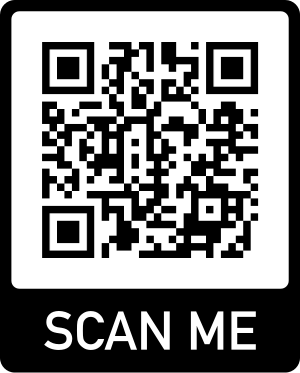 A guide to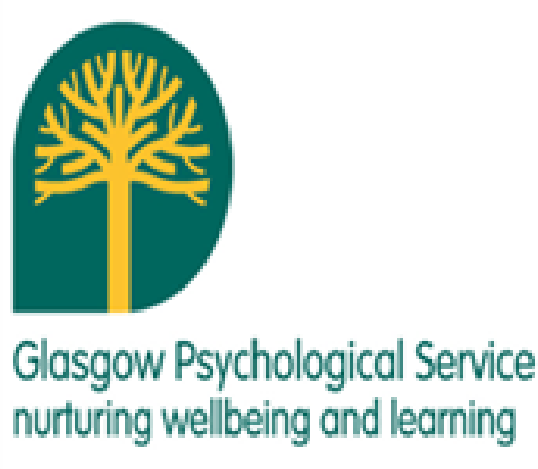 Goal Attainment Scaling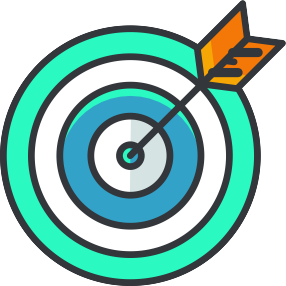 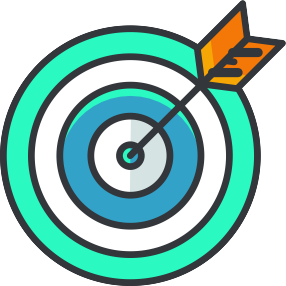 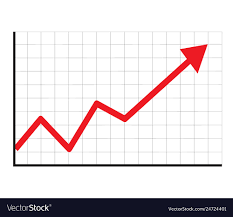 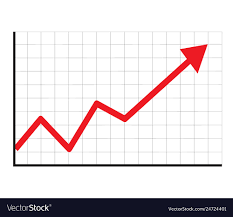 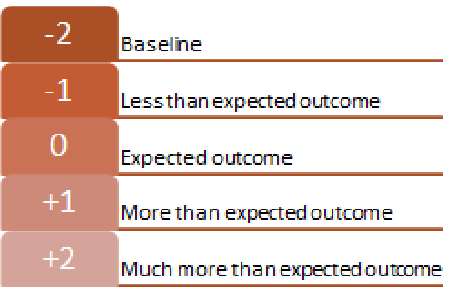 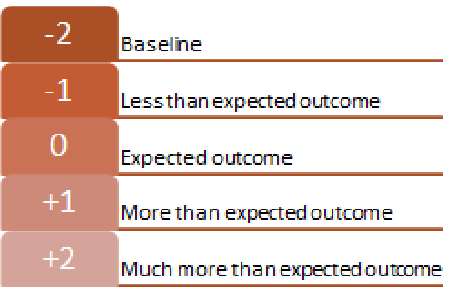 An exampleJamie will attend school 2/5 afternoons per week Jamie will attend school 3/5 afternoons per weekJamie will attend school 3/5 afternoons per week & 1 morning Jamie will attend school 3/5 afternoons per week & 2 mornings Jamie will attend school 3/5 afternoons per week & 3 morningsGoal Attainment Scaling is a 5-point scalewhich can be used toevaluate progress towards educational goals.-2Baseline -1Less than expected outcome0Expected outcome1More than expected outcome2Much more than expected outcomeStep 1: Prioritise and establish goalsPrioritise a maximum of 3 words to focus on Goals should be positively worded and Specific, Measurable, Achievable, Realistic and Time-limitedKeep in mind the principle "Small changes can lead to bigger changes" when setting realistic goalsStep 2: Set baseline descriptorThe baseline descriptor is where you are now in relation to the goalAn accurate description of the baseline descriptor is important to ensuring change can be effectively evaluatedThis constitutes '-2' on the scaleStep 3: Set your expected outcomeYour expected outcome is what you expect to achieve following a determined period of interventionThis ensures that everyone has a realistic expectation and shared understanding of what is hoped to be achieved This constitutes '0' on the scaleStep 4: Outline remaining elements of the scaleThis ensures shared understanding of expected and possible outcomesNow that we know what we want to achieve and where we are now, what would -1, +1 and +2 on the scale look like?Step 5: Evaluate outcomeUse pre-determined scaling to identify what has been achieved following interventionHas the intervention been effective?Keep in mind the principle "If it works do more of it; if it doesn’t work, try something else" to determine next steps-2Baseline -1Less than expected outcome0Expected outcome1More than expected outcome2Much more than expected outcome